General Mills, Inc.
One General Mills Blvd.
Minneapolis, MN  55426Product Recall - Notification to Customers October 9, 2017– General Mills announced today a voluntary recall involving Cascadian Farm Organic Cinnamon Raisin Granola.  General Mills is recalling two days of production because of an undeclared nut allergen, almonds.   No other flavors of Cascadian Farm Organic Granola are impacted by this recall.Recalled Sku :We are asking your immediate help to do the following:1.	Please review your inventory and communicate to your warehouses to place this item with these specific date codes on hold for destruction.2.          	Communicate to your retailers or stores to remove any Cascadian Farm Organic Cinnamon Raisin Granola with a best if used by date of : 20MAR2018 or 21MAR2018 from store shelves immediately.Please advise your stores to direct any consumer inquires to the special  consumer hot line at 1 (800) 624-4123.  We also realize that some consumers may return product directly to stores.  Please have your retailers retain the upc code off the package. They can then contact General Mills at 1(800)-346-3351 for instructions on reimbursement. We apologize for any inconvenience this situation may cause your organization. If you have any immediate questions, please contact your General Mills sales representative or your GMI customer service representative.Thank you very much for your attention to this matter.Cascadian Farm Organic Cinnamon Raisin GranolaCascadian Farm Organic Cinnamon Raisin GranolaCase UPC100-21908-74329-2Package UPC000-21908-74329-5Recalled Better if Used by Dates20MAR2018, 21MAR2018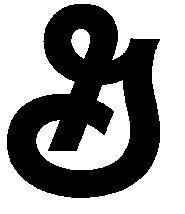 